	IEGULDĪJUMS TAVĀ NĀKOTNĒ 	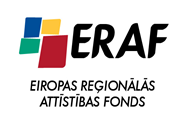 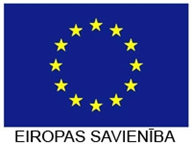 ‘’Mācību korpusa infrastruktūras renovācija un mācību aprīkojuma modernizācija profesionālās izglītības programmu īstenošanas uzlabošanai’’(2010/0178/3DP/3.1.1.1.0/10/IPIA/VIAA/060)2013.gada 11.februārī saskaņots un noslēgts līgums ar SIA Grandus par mācību iekārtu un aprīkojuma piegādi un uzstādīšanu.Tiek izstrādāta dokumentācija iepirkuma procedūras izsludināšanai par nepieciešamo informācijas tehnoloģiju un mēbeļu iegādi. 31.03.2013.